PRESIDENCIA DE LA REPUBLICA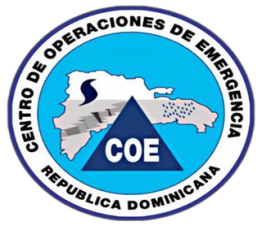 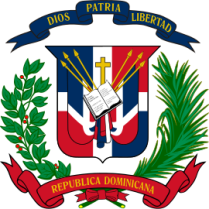 MINISTERIO  ADMINISTREATIVO DE LA PRESIDENCIACENTRO DE OPERACIONES DE EMERGENCIASC.O.ENO.-006-2021FICHA TECNICA2,600.-	paquetes	FUNDAS PLASTICAS P/BASURA 100/1 55 GALONES	x-x-x-x-x-x-x-x-x-x-x-x-x-x-x-x-x-x-x-x-x-x-x-x-x-x-x-x-x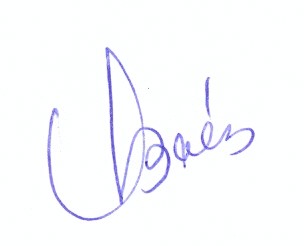 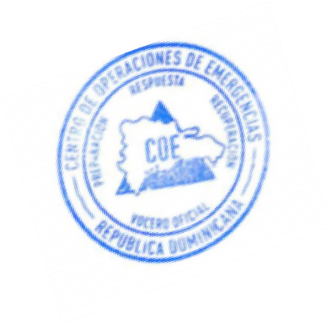 VILMA BAEZ ALMONTEENCARGADA DE COMPRAS COE